NOTE:  This information has been complied from the Work Health and Safety Act 2012 and the Work Health and Safety Regulations 2012.  The Work Health and Safety Act 2012 and the Work Health and Safety Regulations 2012 are the primary reference when dealing with work health and safety compliance and law.  The legislation can be viewed at thelaw.tas.gov.au.   Whilst every effort is reasonably taken to ensure this information is correct it should not be relied on in any application for a review of a decision or any subsequent legal proceedings.   This information is only intended to be a guide.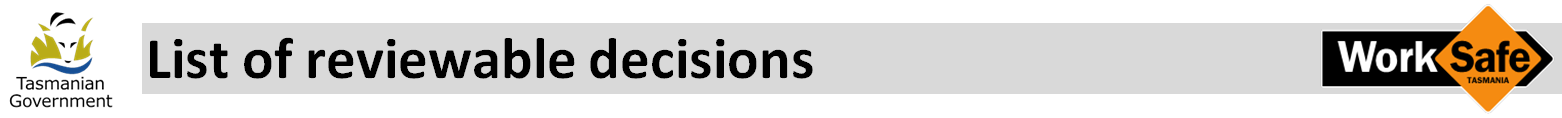 The list below details which decisions are reviewable as a result of action taken by inspectors or officers of WorkSafe Tasmania under the Work Health and Safety Act 2012 and the Work Health and Safety Regulations 2012.The list below details which decisions are reviewable as a result of action taken by inspectors or officers of WorkSafe Tasmania under the Work Health and Safety Act 2012 and the Work Health and Safety Regulations 2012.Provision under which reviewable decision is made	Eligible person in relation to reviewable decisionSection 54(2)Decision following failure to commence negotiationsA worker whose interests are affected by the decision or his or her representative appointed for the purpose of section 52 (1) (b)A PCBU whose interests are affected by the decisionA health and safety representative who represents a worker whose interests are affected by the decisionSection 72(6)Decision in relation to training of health and safety representativeA PCBU whose interests are affected by the decisionA health and safety representative whose interests are affected by the decisionSection 76(6)Decision relating to health and safety committeeA worker whose interests are affected by the decisionA PCBU whose interests are affected by the decisionA health and safety representative who represents a worker whose interests are affected by the decisionSection 102Decision on review of provisional improvement noticeThe person to whom the provisional improvement notice was issuedThe health and safety representative who issued the provisional improvement noticeA worker whose interests are affected by the decisionA health and safety representative who represents a worker whose interests are affected by the decisionA PCBU whose interests are affected by the decisionSection 134Decision of regulator to refuse to issue a WHS entry permitThe relevant unionThe person for whom the WHS entry permit was sortSection 140Decision to revoke, suspend or take other action in relation to a WHS entry permitThe relevant unionThe person for whom the WHS entry permit was issuedSection 179Forfeiture of thingThe person entitled to the thingSection 180Return of seized thingsThe person entitled to the thingSection 191Issue of improvement noticeThe person to whom the notice was issuedA PCBU whose interests are affected by the decisionA worker whose interests are affected by the decisionA health and safety representative who represents a worker whose interests are affected by the decisionSection 194Extension of time for compliance with improvement noticeThe person to whom the notice was issuedA PCBU whose interests are affected by the decisionA worker whose interests are affected by the decisionA health and safety representative who represents a worker whose interests are affected by the decisionSection 195Issue of prohibition noticeThe person to whom the notice was issuedThe person with management or control of the workplace, plant or substanceA PCBU whose interests are affected by the decisionA worker whose interests are affected by the decisionA health and safety representative who represents a worker whose interests are affected by the decisionA health and safety representative who gave a direction under section 85 to cease work, that is relevant to the prohibition noticeSection 198Issue of non-disturbance noticeThe person to whom the notice was issuedThe person with management or control of the workplaceA PCBU whose interests are affected by the decisionA worker whose interests are affected by the decisionA health and safety representative who represents a worker whose interests are affected by the decisionProvision under which reviewable decision is made	Eligible person in relation to reviewable decisionSection 201Issue of subsequent noticeThe person to whom the notice was issuedThe person with management or control of the workplaceA PCBU whose interests are affected by the decisionA worker whose interests are affected by the decisionA health and safety representative who represents a worker whose interests are affected by the decisionSection 207Decision of regulator to vary or cancel noticeThe person to whom the notice was issuedThe person with management or control of the workplaceA PCBU whose interests are affected by the decisionA worker whose interests are affected by the decisionA health and safety representative who represents a worker whose interests are affected by the decisionIn the case of a prohibition notice, a health and safety representative whose direction under section 85 to cease work gave rise to the noticeHigh risk work licencesHigh risk work licencesRegulation 89Refusal to grant licenceApplicantRegulation 91Refusal to grant licenceApplicantRegulation 91AImposition of a condition when granting licenceApplicantRegulation 91AImposition of a condition when renewing licenceApplicantRegulation 98Refusal to issue replacement licence documentApplicantRegulation 104Refusal to renew licenceApplicantRegulation 106Suspension of licenceLicence holderRegulation 106Cancellation of licenceLicence holderRegulation 106Disqualification of licence holder from applying for another licence.Licence holderRegulation 106Variation of licence conditionsLicence holderAccreditation of assessorsAccreditation of assessorsRegulation 118Refusal to grant accreditationApplicantAn RTO that engages the applicantRegulation 120Refusal to grant accreditationApplicantAn RTO that engages the applicantRegulation 121Imposition of a condition when granting accreditationApplicantAn RTO that engages the applicantRegulation 121Imposition of a condition when renewing accreditationApplicantAn RTO that engages the applicantRegulation 127Refusal to issue replacement accreditation documentApplicantAn RTO that engages the applicantRegulation 132Refusal to renew accreditationApplicantAn RTO that engages the applicantRegulation 133Suspension of accreditationAccredited assessorAn RTO that engages the assessorRegulation 133Cancellation of accreditationAccredited assessorAn RTO that engages the assessorRegulation 133Disqualification of assessor from applying for accreditationAccredited assessorAn RTO that engages the assessorRegistration of plant designsRegistration of plant designsRegulation 256Refusal to register plant designApplicantRegulation 257Refusal to register plant designApplicantRegulation 258Imposition of a condition when granting registration of plant designApplicantProvision under which reviewable decision is made	Eligible person in relation to reviewable decisionRegistration of plantRegistration of plantRegulation 269Refusal to register item of plant ApplicantThe person with management or control of the item of plantRegulation 270Refusal to register item of plantApplicantThe person with management or control of the item of plantRegulation 271Imposition of a condition when granting registration of item of plantApplicantThe person with management or control of the item of plantRegulation 271Imposition of a condition when renewing registration of item of plantRegistration holderThe person with management or control of the item of plantRegulation 279Refusal to renew registration of item of plantRegistration holderThe person with management or control of the item of plantRegulation 283Amendment of registration, on regulator's initiativeRegistration holderThe person with management or control of the item of plantRegulation 284Refusal to amend registration on application (or a decision to make a different amendment)Registration holderThe person with management or control of the item of plantRegulation 288Refusal to issue replacement registration documentRegistration holderThe person with management or control of the item of plantRegulation 288BDecision to cancel registrationRegistration holderThe person with management or control of the item of plantGeneral induction training (construction)General induction training (construction)Regulation 322Refusal to issue general construction induction training cardApplicantRegulation 322Refusal to issue replacement general construction induction training cardCard holderRegulation 323Cancellation of general construction induction training cardCard holderHazardous chemicals and leadHazardous chemicals and leadRegulation 384Refusal to grant authorisation to use, handle or store a prohibited or restricted carcinogenApplicantRegulation 386Cancellation of authorisation to use, handle or store a prohibited or restricted carcinogenAuthorisation holderRegulation 393Deciding a process to be a lead processA PCBU that carries out the lead processA worker affected by the decisionRegulation 407Determining a different frequency for biological monitoring of workers at a workplace, or a class of workers, carrying out lead risk workA PCBU that carries out the lead processA worker affected by the decision Asbestos removal licences and asbestos assessor licencesAsbestos removal licences and asbestos assessor licencesRegulation 497Refusal to grant licenceApplicantRegulation 501Refusal to grant licenceApplicantRegulation 502Imposition of a condition when granting licenceApplicantRegulation 502Imposition of a condition when renewing licenceApplicantRegulation 508Amendment of licence, on regulator's initiativeLicence holderRegulation 509Refusal to amend licence on application (or a decision to make a different amendment)Licence holderRegulation 513Refusal to issue replacement licence documentApplicantRegulation 517Refusal to renew licenceApplicantRegulation 520Suspension of licenceLicence holderRegulation 520Cancellation of licenceLicence holderRegulation 520Disqualification of licence holder from applying for another licenceLicence holderProvision under which reviewable decision is made	Eligible person in relation to reviewable decisionDetermination of facility to be major hazard facilityDetermination of facility to be major hazard facilityRegulation 541Determination of facility to be a major hazard facility, on making inquiryOperator of facilityRegulation 541Decision not to determine proposed facility to be a major hazard facilityOperator of facilityRegulation 542Determination of major hazard facilityOperator of facilityRegulation 543Determination of suitability of operatorOperator of facilityRegulation 544Imposition of a condition on a determination of a major hazard facilityOperator of facilityLicensing of major hazard facilityLicensing of major hazard facilityRegulation 580Refusal to grant licenceOperator of facilityRegulation 584Imposition of a condition when granting licenceOperator of facilityRegulation 584Imposition of a condition when renewing licenceOperator of facilityRegulation 589Amendment of licence, on regulator's initiativeOperator of facilityRegulation 590Refusal to amend licence, on application (or a decision to make a different amendment)Operator of facilityRegulation 594Refusal to issue replacement licence documentOperator of facilityRegulation 598Refusal to renew licenceOperator of facilityRegulation 600Refusal to transfer licence, on applicationOperator of facilityProposed operator of facilityRegulation 601Refusal to cancel licence, on applicationOperator of facilityRegulation 602Suspension of licenceOperator of facilityRegulation 602Cancellation of licenceOperator of facilityRegulation 602Disqualification of licence holder from applying for another licenceOperator of facilityExemptionsExemptionsRegulation 684Refusal to exempt person (or a class of persons) from compliance with any of these RegulationsApplicantRegulation 686Refusal to exempt person from requirement to hold a high risk work licenceApplicantRegulation 688Refusal to exempt operator of major hazard facility or proposed major hazard facility from compliance with any of these Regulations, on applicationOperator of facilityRegulation 691Imposing condition on an exemption granted on application under Part 11.2.ApplicantRegulation 696Refusal to grant exemption.ApplicantRegulation 697Amendment of an exemption granted on application under
Part 11.2,ApplicantRegulation 697Cancellation of an exemption granted on application under
Part 11.2Applicant